Администрация (исполнительно-распорядительный орган)муниципального района «Ферзиковский район»Калужской областиПОСТАНОВЛЕНИЕот 29 декабря 2014 года                                                                                                       № 933п. ФерзиковоОб  утверждении   муниципальной   программы «Поддержка      и       развитие      транспортногообслуживания     населения     на      территории муниципального района «Ферзиковский район» В соответствии с Федеральным законом от 06 октября 2003 года № 131-ФЗ «Об общих принципах организации местного самоуправления в Российской Федерации», Постановлением администрации (исполнительно – распорядительного органа) муниципального района «Ферзиковский район» от 01 августа 2013 года № 366 «Об утверждении Порядка разработки, формирования и реализации муниципальных программ муниципального района «Ферзиковский район» и Порядка проведения оценки эффективности реализации муниципальных программ муниципального района «Ферзиковский район», в целях создания условий для организации транспортного обслуживания населения Ферзиковского района, администрация (исполнительно – распорядительный орган) муниципального района «Ферзиковский район» ПОСТАНОВЛЯЕТ:1. Утвердить муниципальную программу «Поддержка и развитие транспортного обслуживания населения на территории муниципального района «Ферзиковский район» (прилагается).2. Контроль за исполнением настоящего Постановления оставляю за собой.3. Настоящее Постановление вступает в силу с 01 января 2015 года, подлежит официальному опубликованию в газете «Ферзиковский вести» и размещению на официальном сайте муниципального района «Ферзиковский район».Глава администрациимуниципального района«Ферзиковский район»	       А.В. Никитенко Приложение №1 к постановлению администрации (исполнительно-распорядительного органа) муниципального района «Ферзиковский район» от «29» декабря 2014 года №933ПАСПОРТмуниципальной программы «Поддержка и развитие транспортного обслуживаниянаселения на территории Ферзиковского района»1. Общая характеристика сферы реализации муниципальной программ, в том числе проблемы, на решение которой направлена ПрограммаВзаимосвязь комплексного развития транспорта с другими отраслями хозяйства и социальной сферы определяет требования к транспорту в отношении направлений, объемов и качества перевозок, а также возможные пути его развития. Транспорт как инфраструктурная отрасль обеспечивает базовые условия жизнедеятельности общества, развитие транспорта является фактором, стимулирующим социально-экономическое развитие Ферзиковского района.В пределах предоставленных полномочий органам местного самоуправления администрацией (исполнительно-распорядительным органом) муниципального района «Ферзиковский район» ежегодно формируются и утверждаются перечни автобусных маршрутов внутримуниципального значения (межпоселенческое сообщение), связанных с осуществлением на территории Ферзиковского района перевозок пассажиров автомобильным транспортом общего пользования.На территории района Решением Районного Собрания от 29 мая 2013 года №160 принято Положение об организации пассажирских перевозок автомобильным транспортом общего пользования на территории муниципального района «Ферзиковский район», что позволило создать условия для упорядочения пассажирских перевозок на территории района, определить критерии допуска перевозчиков к рынку пассажирских перевозок, оптимизировать количество автотранспортных средств, действующих на маршрутах и графики движения на маршрутах.Уменьшение доходов транспортных организаций из-за спада объемов перевозок при одновременном росте цен на необходимые им технические средства и материалы, топливо и энергию привели к существенному замедлению обновления основных фондов всех видов транспорта и ухудшению их состояния. Это, в свою очередь, не обеспечивает в должной мере уровень доступности и качество предоставляемых услуг. Автотранспортное предприятие района не имеет возможности обновлять автобусный парк в связи с отсутствием средств.Вследствие разницы между установленными (регулируемыми) тарифами и фактической себестоимостью, а также незначительной интенсивностью пассажиропотоков, и в первую очередь на сельских маршрутах, пассажирские перевозки являются нерентабельными (убыточными).Кроме обозначенных выше проблем существует еще целый ряд и других, не менее острых, таких как:- недостаточная эффективность функционирования в рыночных условиях предприятий, осуществляющих пассажирские перевозки;- дефицит квалифицированных кадров;- низкие темпы технико-технологической модернизации транспортной отрасли, обновления основных производственных фондов;- недостаточность технологического уровня транспортной системы, что не позволяет обеспечить требуемое качество предоставляемых услуг, ведет к высокому уровню издержек, сохранению недопустимо высоких показателей аварийности и негативному экологическому воздействию транспорта.Транспортная политика Ферзиковского района направлена на реализацию мероприятий, предусматривающих развитие транспорта общего пользования, создание условий для решения задач модернизации экономики и общественных отношений, обеспечения конституционных прав граждан.Средний амортизационный износ автобусов, работающих на маршрутах, связанных с выполнением муниципального заказа, составляет 50 %. Автопредприятия не в состоянии без поддержки обновлять автобусный парк. В результате реализации программы предполагается осуществить приобретение новых и утилизацию полностью самортизированных транспортных средств, что позволит пополнить и обновить подвижной состав, повысить регулярность движения пассажирского транспорта, а также сократить эксплуатационные расходы на транспортных средствах с полным сроком амортизации.Решение задач по обеспечению потребности в перевозках пассажиров на социально значимых маршрутах будет осуществляться путем субсидирования пассажирских перевозок.Таким образом, проблема развития транспортного обслуживания населения представляет собой широкий круг взаимосвязанных технических, экономических и организационных вопросов, решение которых требует значительных объемов капиталовложений для оздоровления финансового состояния предприятий транспорта, усиления их поддержки и является необходимым условием стабилизации работы пассажирского транспорта, обеспечения его безопасности, улучшения условий и уровня жизни населения на территории Ферзиковского района.2. Основная цель, задачи, сроки и этапы ее реализации, индикаторы муниципальной ПрограммыЦель Программы - повышение уровня доступности услуг транспортного комплекса для населения района.Для достижения поставленной цели необходимо решить следующие задачи:- организация транспортного обслуживания населения автомобильным транспортом на территории Ферзиковского района;- техническое оснащение и модернизация пассажирского транспортного комплекса Ферзиковского  района.Сроки реализации подпрограммы - 2015 - 2020 годы, в один этап.Эффективность реализации подпрограммы будет ежегодно оцениваться на основании следующих целевых индикаторов:Сведения об индикаторах Программы:Конечные результаты реализации Программы:- увеличение объема перевезенных пассажиров до 124,5 человек к 2020 году;- увеличение автотранспортных транспортных средств  до 6 единиц;- повышение комфортабельности перевозок; - повышение безопасности и снижение аварийности  при перевозках пассажиров автомобильным транспортом общего пользования.3. Обобщенная характеристика основных мероприятий Программы Достижение заявленных целей и решение поставленных задач Программы будет осуществляться посредством реализации следующих основных мероприятий:1. Осуществление государственной поддержки юридическим лицам и индивидуальным предпринимателям, оказывающим услуги по перевозке пассажиров по внутримуниципальным маршрутам.Краткая характеристика мероприятия:- решает задачи по организации транспортного обслуживания населения автомобильным транспортом по внутримуниципальным маршрутам- влияет на обеспечение социальной поддержки граждан в сельской местности;- реализуется с участием средств областного и местного бюджетов.2. Формирование условий для развития и совершенствования системы транспортного обслуживания населенияКраткая характеристика мероприятия:- решает задачу по техническому оснащению и модернизации пассажирского транспортного комплекса района;- обеспечит приобретение транспортных средств;- влияет на снижение загрязнения окружающей среды;- реализуется с участием средств областного и местного бюджетов.4. Обоснование объема финансовых ресурсов, необходимых для реализации программыФинансирование мероприятий подпрограммы осуществляется за счет средств местного и областного бюджетов, собственных средств организаций.Объемы финансирования из областного бюджета уточняются после принятия и (или) внесения изменений в закон Калужской области об областном бюджете на очередной финансовый год и на плановый период.Объемы финансирования за счет местного бюджета ежегодно уточняются в соответствии с Решением Районного Собрания муниципального района «Ферзиковский район» о бюджете муниципального района «Ферзиковский район» на очередной финансовый год и на плановый период.5. Перечень Программных мероприятий6. Механизм реализации ПрограммыМеханизм реализации программы определяется администрации (исполнительно-распорядительным органом) муниципального района «Ферзиковский район» и предусматривает проведение организационных мероприятий, включая подготовку и (или) внесение изменений в нормативные правовые муниципального района «Ферзиковский район», обеспечивающие выполнение программы в соответствии с действующим законодательством.Муниципальным заказчиком программы выступает администрация (исполнительно-распорядительный орган) муниципального района «Ферзиковский район», соисполнителем Программы является уполномоченная организация на оказание услуг по осуществлению пассажирских перевозок. Реализация программных мероприятий основана на скоординированных действиях соисполнителя и участников подпрограммы по достижению цели подпрограммы.Предоставление субсидий юридическим лицам, индивидуальным предпринимателям на возмещение части затрат в связи с оказанием услуг по перевозке пассажиров автомобильным транспортом общего пользования по маршрутам внутритримуниципального значения осуществляется в соответствии с порядком предоставления субсидий, утверждаемым администрацией (исполнительно-распорядительным органом) муниципального района «Ферзиковский район».Предоставление субсидии из областного бюджета бюджету муниципального района «Ферзиковский район» на софинансирование расходных обязательств, связанных с приобретением автобусов для организации транспортного обслуживания населения муниципального района, осуществляется в соответствии с правилами предоставления субсидий местным бюджетам, утверждаемыми Правительством Калужской области. Распределение межбюджетных субсидий бюджетам муниципальных образований утверждается постановлением Правительства Калужской области в объеме, предусмотренном в бюджете на соответствующий финансовый год. Управление и контроль за реализацией программы осуществляет администрация          (исполнительно-распорядительный орган) муниципального района «Ферзиковский район»,на основании отчетов уполномоченной организациина оказание услуг по осуществлению пассажирских перевозок,которая обеспечивает подготовку и реализацию программных мероприятий, целевое и эффективное использование бюджетных средств, готовит информацию о ходе реализации программы по итогам за год.Контроль за программой включает в себя периодическую отчетность о реализации программных мероприятий и рациональном использовании финансовых средств.Отчеты о выполнении муниципальной программы согласно приложению №6 к Порядку разработки, формирования и реализации муниципальных программ муниципального района «Ферзиковский район», утвержденным постановлением администрации (исполнительно-распорядительного органа) муниципального района «Ферзиковский район» от 01 августа 2013 года №366 с пояснительной запиской, включающей оценку результативности реализации муниципальной программы, причины и обоснования отклонения фактически достигнутых значений целевых индикаторов от запланированных, а также меры по повышению эффективности, выявлению факторов, негативно влияющих на реализацию муниципальной программы, и предоставляются в отдел экономического развития администрации (исполнительно-распорядительного органа) муниципального района «Ферзиковский район» и Отдел финансов администрации (исполнительно-распорядительного органа) муниципального района «Ферзиковский район» ежегодно не позднее 1 марта года, следующего за отчетным.Корректировка программы, в том числе включение в нее новых мероприятий, а также продление срока ее реализации осуществляются в установленном порядке.Ответственный исполнитель ПрограммыАдминистрация (исполнительно-распорядительный орган) муниципального района «Ферзиковский район»Администрация (исполнительно-распорядительный орган) муниципального района «Ферзиковский район»Администрация (исполнительно-распорядительный орган) муниципального района «Ферзиковский район»Администрация (исполнительно-распорядительный орган) муниципального района «Ферзиковский район»Администрация (исполнительно-распорядительный орган) муниципального района «Ферзиковский район»Администрация (исполнительно-распорядительный орган) муниципального района «Ферзиковский район»Администрация (исполнительно-распорядительный орган) муниципального района «Ферзиковский район»Администрация (исполнительно-распорядительный орган) муниципального района «Ферзиковский район»Соисполнитель ПрограммыУполномоченная организация на оказание услуг по осуществлению пассажирских перевозокУполномоченная организация на оказание услуг по осуществлению пассажирских перевозокУполномоченная организация на оказание услуг по осуществлению пассажирских перевозокУполномоченная организация на оказание услуг по осуществлению пассажирских перевозокУполномоченная организация на оказание услуг по осуществлению пассажирских перевозокУполномоченная организация на оказание услуг по осуществлению пассажирских перевозокУполномоченная организация на оказание услуг по осуществлению пассажирских перевозокУполномоченная организация на оказание услуг по осуществлению пассажирских перевозокЦели ПрограммыПовышение уровня доступности услуг транспортного комплекса для населения Ферзиковского районаПовышение уровня доступности услуг транспортного комплекса для населения Ферзиковского районаПовышение уровня доступности услуг транспортного комплекса для населения Ферзиковского районаПовышение уровня доступности услуг транспортного комплекса для населения Ферзиковского районаПовышение уровня доступности услуг транспортного комплекса для населения Ферзиковского районаПовышение уровня доступности услуг транспортного комплекса для населения Ферзиковского районаПовышение уровня доступности услуг транспортного комплекса для населения Ферзиковского районаПовышение уровня доступности услуг транспортного комплекса для населения Ферзиковского районаЗадачи подпрограммыОрганизация транспортного обслуживания населения автомобильным транспортом на территории Ферзиковского района;техническое оснащение и модернизация пассажирского транспортного комплекса Ферзиковского районаОрганизация транспортного обслуживания населения автомобильным транспортом на территории Ферзиковского района;техническое оснащение и модернизация пассажирского транспортного комплекса Ферзиковского районаОрганизация транспортного обслуживания населения автомобильным транспортом на территории Ферзиковского района;техническое оснащение и модернизация пассажирского транспортного комплекса Ферзиковского районаОрганизация транспортного обслуживания населения автомобильным транспортом на территории Ферзиковского района;техническое оснащение и модернизация пассажирского транспортного комплекса Ферзиковского районаОрганизация транспортного обслуживания населения автомобильным транспортом на территории Ферзиковского района;техническое оснащение и модернизация пассажирского транспортного комплекса Ферзиковского районаОрганизация транспортного обслуживания населения автомобильным транспортом на территории Ферзиковского района;техническое оснащение и модернизация пассажирского транспортного комплекса Ферзиковского районаОрганизация транспортного обслуживания населения автомобильным транспортом на территории Ферзиковского района;техническое оснащение и модернизация пассажирского транспортного комплекса Ферзиковского районаОрганизация транспортного обслуживания населения автомобильным транспортом на территории Ферзиковского района;техническое оснащение и модернизация пассажирского транспортного комплекса Ферзиковского районаПодпрограммынетнетнетнетнетнетнетнетИндикаторы Программы- количество перевезенных пассажиров;- количество транспортных средств;- количество рейсов в год- количество перевезенных пассажиров;- количество транспортных средств;- количество рейсов в год- количество перевезенных пассажиров;- количество транспортных средств;- количество рейсов в год- количество перевезенных пассажиров;- количество транспортных средств;- количество рейсов в год- количество перевезенных пассажиров;- количество транспортных средств;- количество рейсов в год- количество перевезенных пассажиров;- количество транспортных средств;- количество рейсов в год- количество перевезенных пассажиров;- количество транспортных средств;- количество рейсов в год- количество перевезенных пассажиров;- количество транспортных средств;- количество рейсов в годСроки реализации Программы2015 - 2020 годы2015 - 2020 годы2015 - 2020 годы2015 - 2020 годы2015 - 2020 годы2015 - 2020 годы2015 - 2020 годы2015 - 2020 годы Объемы финансирования Всего (тыс. руб.)В том числе по годамВ том числе по годамВ том числе по годамВ том числе по годамВ том числе по годамВ том числе по годам Объемы финансирования Всего (тыс. руб.)201520162017201820192020 Объемы финансирования Всего22082,316055,5763063,3673063,3673200,03300,03400,0 Объемы финансирования В том числе по источникам финансирования: Объемы финансирования областной бюджет956,580956,580 Объемы финансирования местный бюджет21125,735098,9963063,3673063,367320033003400Ожидаемые результаты - увеличение объема перевезенных пассажиров до 124,5 человек к 2020 году;- пополнение и обновление подвижного состава до 6 единиц позволит повысить регулярность движения пассажирского транспорта, а также сократить эксплуатационные расходы на транспортных средствах с полным сроком амортизации;- утилизация вышедших из эксплуатации транспортных средств позволит улучшить экологическую обстановку;  - повышение безопасности и снижение аварийности  при перевозках пассажиров автомобильным транспортом общего пользования;- увеличение объема перевезенных пассажиров до 124,5 человек к 2020 году;- пополнение и обновление подвижного состава до 6 единиц позволит повысить регулярность движения пассажирского транспорта, а также сократить эксплуатационные расходы на транспортных средствах с полным сроком амортизации;- утилизация вышедших из эксплуатации транспортных средств позволит улучшить экологическую обстановку;  - повышение безопасности и снижение аварийности  при перевозках пассажиров автомобильным транспортом общего пользования;- увеличение объема перевезенных пассажиров до 124,5 человек к 2020 году;- пополнение и обновление подвижного состава до 6 единиц позволит повысить регулярность движения пассажирского транспорта, а также сократить эксплуатационные расходы на транспортных средствах с полным сроком амортизации;- утилизация вышедших из эксплуатации транспортных средств позволит улучшить экологическую обстановку;  - повышение безопасности и снижение аварийности  при перевозках пассажиров автомобильным транспортом общего пользования;- увеличение объема перевезенных пассажиров до 124,5 человек к 2020 году;- пополнение и обновление подвижного состава до 6 единиц позволит повысить регулярность движения пассажирского транспорта, а также сократить эксплуатационные расходы на транспортных средствах с полным сроком амортизации;- утилизация вышедших из эксплуатации транспортных средств позволит улучшить экологическую обстановку;  - повышение безопасности и снижение аварийности  при перевозках пассажиров автомобильным транспортом общего пользования;- увеличение объема перевезенных пассажиров до 124,5 человек к 2020 году;- пополнение и обновление подвижного состава до 6 единиц позволит повысить регулярность движения пассажирского транспорта, а также сократить эксплуатационные расходы на транспортных средствах с полным сроком амортизации;- утилизация вышедших из эксплуатации транспортных средств позволит улучшить экологическую обстановку;  - повышение безопасности и снижение аварийности  при перевозках пассажиров автомобильным транспортом общего пользования;- увеличение объема перевезенных пассажиров до 124,5 человек к 2020 году;- пополнение и обновление подвижного состава до 6 единиц позволит повысить регулярность движения пассажирского транспорта, а также сократить эксплуатационные расходы на транспортных средствах с полным сроком амортизации;- утилизация вышедших из эксплуатации транспортных средств позволит улучшить экологическую обстановку;  - повышение безопасности и снижение аварийности  при перевозках пассажиров автомобильным транспортом общего пользования;- увеличение объема перевезенных пассажиров до 124,5 человек к 2020 году;- пополнение и обновление подвижного состава до 6 единиц позволит повысить регулярность движения пассажирского транспорта, а также сократить эксплуатационные расходы на транспортных средствах с полным сроком амортизации;- утилизация вышедших из эксплуатации транспортных средств позволит улучшить экологическую обстановку;  - повышение безопасности и снижение аварийности  при перевозках пассажиров автомобильным транспортом общего пользования;- увеличение объема перевезенных пассажиров до 124,5 человек к 2020 году;- пополнение и обновление подвижного состава до 6 единиц позволит повысить регулярность движения пассажирского транспорта, а также сократить эксплуатационные расходы на транспортных средствах с полным сроком амортизации;- утилизация вышедших из эксплуатации транспортных средств позволит улучшить экологическую обстановку;  - повышение безопасности и снижение аварийности  при перевозках пассажиров автомобильным транспортом общего пользования;N п/пНаименование показателяЕд. изм.Значение по годамЗначение по годамЗначение по годамЗначение по годамЗначение по годамЗначение по годамЗначение по годамЗначение по годамN п/пНаименование показателяЕд. изм.2013(факт)2014(оценка)реализации подпрограммыреализации подпрограммыреализации подпрограммыреализации подпрограммыреализации подпрограммыреализации подпрограммыN п/пНаименование показателяЕд. изм.2013(факт)2014(оценка)2015201620172018201920201Количество перевезенных пассажировтыс. чел.124,1124,0124,2124,3124,3124,3124,4124,52Количество транспортных средствед.556666663Количество рейсов в год (прямых)1210412104114801150211480114801148011502Всего (тыс. руб.)В том числе по годамВ том числе по годамВ том числе по годамВ том числе по годамВ том числе по годамВ том числе по годамВсего (тыс. руб.)201520162017201820192020Итого:22082,316055,5763063,3673063,367320033003400В том числе по источникам финансирования:областной бюджет956,580956,580местный бюджет21125,735098,9963063,3673063,3673200,03300,03400,0п/пНаименование мероприятияСроки реализацииУчастник ПрограммыИсточникифинансированияСумма расходов, всего(тыс. руб.)в том числе по годам реализации Программы:в том числе по годам реализации Программы:в том числе по годам реализации Программы:в том числе по годам реализации Программы:в том числе по годам реализации Программы:в том числе по годам реализации Программы:в том числе по годам реализации Программы:п/пНаименование мероприятияСроки реализацииУчастник ПрограммыИсточникифинансированияСумма расходов, всего(тыс. руб.)1-й год2-йгод2-йгод3-й год4-й год5-й год6-й год1. Осуществление поддержки юридическим лицам и индивидуальным предпринимателям, оказывающим услуги по перевозке пассажиров по внутримуниципальным маршрутам1. Осуществление поддержки юридическим лицам и индивидуальным предпринимателям, оказывающим услуги по перевозке пассажиров по внутримуниципальным маршрутам1. Осуществление поддержки юридическим лицам и индивидуальным предпринимателям, оказывающим услуги по перевозке пассажиров по внутримуниципальным маршрутам1. Осуществление поддержки юридическим лицам и индивидуальным предпринимателям, оказывающим услуги по перевозке пассажиров по внутримуниципальным маршрутам1. Осуществление поддержки юридическим лицам и индивидуальным предпринимателям, оказывающим услуги по перевозке пассажиров по внутримуниципальным маршрутам1. Осуществление поддержки юридическим лицам и индивидуальным предпринимателям, оказывающим услуги по перевозке пассажиров по внутримуниципальным маршрутам1. Осуществление поддержки юридическим лицам и индивидуальным предпринимателям, оказывающим услуги по перевозке пассажиров по внутримуниципальным маршрутам1. Осуществление поддержки юридическим лицам и индивидуальным предпринимателям, оказывающим услуги по перевозке пассажиров по внутримуниципальным маршрутам1. Осуществление поддержки юридическим лицам и индивидуальным предпринимателям, оказывающим услуги по перевозке пассажиров по внутримуниципальным маршрутам1. Осуществление поддержки юридическим лицам и индивидуальным предпринимателям, оказывающим услуги по перевозке пассажиров по внутримуниципальным маршрутам1. Осуществление поддержки юридическим лицам и индивидуальным предпринимателям, оказывающим услуги по перевозке пассажиров по внутримуниципальным маршрутам1. Осуществление поддержки юридическим лицам и индивидуальным предпринимателям, оказывающим услуги по перевозке пассажиров по внутримуниципальным маршрутам1. Осуществление поддержки юридическим лицам и индивидуальным предпринимателям, оказывающим услуги по перевозке пассажиров по внутримуниципальным маршрутам1.1Компенсация части затрат, связанных с оказанием услуг по перевозке пассажиров автомобильным транспортом по внутримуниципальным маршрутам 2015-2020Администрация (исполнительно-распорядительный орган) муниципального района «Ферзиковский район»местный бюджет18893,712 866, 9763063,3673063,3673063,3673200,03300,03400,01.2Компенсация затрат, связанных с приобретением единых проездных билетов2015-2020-областной бюджет1.3Обследование пассажиропотока в муниципальном районе «Ферзиковский район»2015-2020Администрация (исполнительно-распорядительный орган) муниципального района «Ферзиковский район», уполномоченная организация на оказание услуг по осуществлению пассажирских перевозокфинансирование не требует--------2. Формирование условий для развития и совершенствования системы транспортного обслуживания населения2. Формирование условий для развития и совершенствования системы транспортного обслуживания населения2. Формирование условий для развития и совершенствования системы транспортного обслуживания населения2. Формирование условий для развития и совершенствования системы транспортного обслуживания населения2. Формирование условий для развития и совершенствования системы транспортного обслуживания населения2. Формирование условий для развития и совершенствования системы транспортного обслуживания населения2. Формирование условий для развития и совершенствования системы транспортного обслуживания населения2. Формирование условий для развития и совершенствования системы транспортного обслуживания населения2. Формирование условий для развития и совершенствования системы транспортного обслуживания населения2. Формирование условий для развития и совершенствования системы транспортного обслуживания населения2. Формирование условий для развития и совершенствования системы транспортного обслуживания населения2. Формирование условий для развития и совершенствования системы транспортного обслуживания населения2. Формирование условий для развития и совершенствования системы транспортного обслуживания населения1.1Софинансирование расходных обязательств, связанных с приобретением автобусов для организации транспортного обслуживания населения района2015-2020Администрация (исполнительно-распорядительный орган) муниципального района «Ферзиковский район»областной и местный бюджет3188,600, в т.ч.:областной -956,580 местный – 2232,0203188,6003188,600-----1.2Оснащение спутниковым навигационным оборудование Глонасс/Глонасс GPS2015-2020Уполномоченная организация на оказание услуг по осуществлению пассажирских перевозокза счет средствуполномоченной организации на оказание услуг по осуществлению пассаж0ирских перевозокИтого по программе, в том числеИтого по программе, в том числеВсего, в т.ч.22082,316055,5766055,5763063,3673063,367320033003400Итого по программе, в том числеИтого по программе, в том числеМестный бюджет21125,735098,  9965098,  9963063,3673063,367320033003400Итого по программе, в том числеИтого по программе, в том числеОбластной бюджет956,580956,580956,580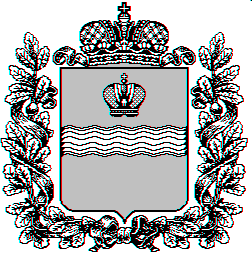 